YVC Team Leader Position Description 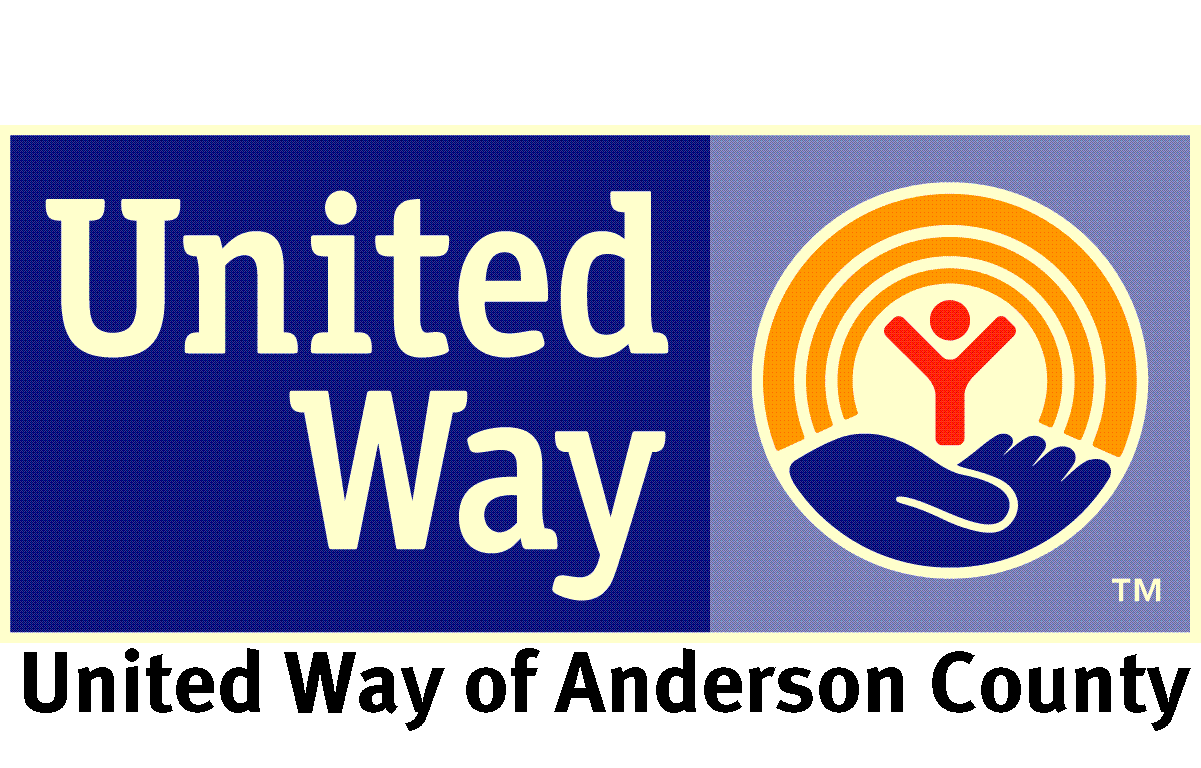 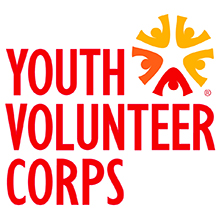 Program: Youth Volunteer Corps of Anderson County, a program of United Way of Anderson County, is one of more than 40 YVC programs throughout the U.S. and Canada dedicated to addressing community needs and inspiring youth for a lifetime commitment to service.Title: YVC Team LeaderPosition Summary: The primary role of a YVC Team Leader is to plan frequent, diverse, high-quality service-learning projects and to recruit, train and supervise diverse teams of 11-18 year-old youth to serve as volunteers on those projects. Position Impact: YVC Team Leaders play a critical role in advancing the mission of the Youth Volunteer Corps, which include engaging disadvantaged youth in team-based service-learning projects to develop needed employment skills. The service opportunities Team Leaders create can have a transformative impact on youth’s lives while also addressing urgent needs in their community.Position Responsibilities:Collaborate with staff, youth, schools, agencies and other partners to develop frequent, diverse, high-quality service-learning projects that address important community needs while providing an educational and rewarding experience for youth.Recruit diverse teams of youth, including disadvantaged youth, to complete YVC projects.Supervise YVC projects by working alongside Youth Volunteers and the YVC Program Director, acting as liaison between agency and youth, and ensuring a safe, educational, fun and rewarding service experience.Integrate educational and leadership components into projects through the use of icebreakers, team builders, service-learning and reflection activities that promote teamwork and social interaction while increasing understanding and appreciation for the causes being served.Create leadership opportunities for youth to develop new job and life skills, from helping to plan projects and special events to recruiting new youth and guiding overall program direction.Maintain regular communication with local youth, schools, agencies and colleagues throughout the YVC network to advertise current projects, plan new opportunities, and share achievements.Attend all mandatory United Way and YVC-planned training and events.Act as a role model for Youth Volunteers and an advocate for youth service in general.Applicants must:Be at least 18 years old on their first day of service.Be a U.S. citizen or lawful permanent resident alien.Have a high school diploma or G.E.D or agree to obtain one during their term of service.Submit to a full background check, including a sex offender registry check and state criminal history registry check. This position has recurring access to vulnerable populations and selection is contingent upon satisfactory results of these checks.Preferred Qualifications:Excellent oral and written communication skillsIndependent, self-motivated work styleExcellent follow-through and strong organization skillsBasic computer skillsAvailable during the week when most YVC Summer of Service projects occur, as well as occasional SaturdaysOutgoing, friendly and able to multitaskExperience working with middle and high school age youth, especially disadvantaged youthVolunteer experienceKnowledge of service-learningAccess to a reliable vehicle and valid driver’s licenseWillingness to get your hands dirtyPassion for helping youth succeedBenefits:A wealth of professional experience, including training and leading teams of youth; researching, designing and leading multi-dimensional service-learning projects; learning project-specific skills from construction to mentoring children; and working alongside a variety of people and agencies who can be future contacts along your career path.Mileage reimbursementDays/Hours of Service: Orientation and training days, participation in Summer of Service Mondays-Fridays 8:00-3:00 for 4-6 weeks in June and July, and participation and planning for any other YVC service projects throughout the summer. Days/hours are flexible and depend on what is agreed upon by YVC Team Leader and YVC Program Director.Supervisor: Ellie Phillips, YVC Program DirectorService Location: United Way of Anderson CountyContact: 864-226-3438 ext. 114, ellie.phillips@uwandersoncty.com